В целях создания  благоприятных условий проживания граждан, наведения чистоты и порядка, а также восстановления зеленых насаждений на территории населенных пунктов района: Провести с 11 апреля 2021 года по 31 мая 2021 года экологический двухмесячник по санитарно-экологической очистке и благоустройству территории Красночетайского района. Создать комиссию по проведению месячника по санитарно-экологической очистке и благоустройству населенных пунктов и кладбищ в следующем составе:Главы сельских поселений /по согласованию/ члены комиссии.3. Объявить районный экологический субботник 24 апреля 2021 года.4. Рекомендовать главам сельских поселений, руководителям предприятий, организаций и бюджетных учреждений:- разработать планы мероприятий по проведению двухмесячника;- организовать работу но санитарно-экологической очистке и благоустройству населенных пунктов и кладбищ;- обеспечить активное участие населения, трудовых коллективов, учащихся общеобразовательных школ на субботнике.5. Рекомендовать руководителям подрядных организаций, занимающимся содержанием автомобильных дорог Красночетайского района, привести дорожные полосы вдоль автомобильных дорог общего пользования в соответствие с требованиями методики оценки уровня содержания автомобильных дорог общего пользования в Чувашской Республике.6. Сектору информационных ресурсов администрации Красночетайского обеспечить систематическое освещение хода проводимых мероприятий по благоустройству и санитарной очистке населенных пунктов и кладбищ в Красночетайском районе.7. Контроль за исполнением настоящего распоряжения возложить на начальника отдела строительства, дорожного хозяйства и ЖКХ администрации Красночетайского района Ярабаеву А.В.И.о. главы администрации Красночетайского района                                                                                       И.Н. ЖивоевСогласовано:Первый заместительглавы администрации Красночетайского района                                                   Ю. Г. Пахинов Заведующий сектором правовойработы                                                                                                                     В. Н. КондратьеваИсполнитель: Макаров Д.Н.ЧУВАШСКАЯ РЕСПУБЛИКА   АДМИНИСТРАЦИЯ КРАСНОЧЕТАЙСКОГО РАЙОНА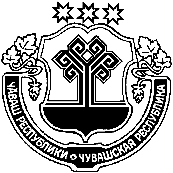 ЧĂВАШ РЕСПУБЛИКИХĔРЛĔ ЧУТАЙ РАЙОН администрацийĔРАСПОРЯЖЕНИЕ01.04.2021  №148с. Красные ЧетаиХУШУ01.04.2021  148№ Хĕрлĕ Чутай салиО проведении весенних  месячников по санитарно-экологической очистке и благоустройству населенных пунктов Красночетайского районаПахинов Ю.Г.- первый заместитель главы администрации района - начальник управления экономики, земельных и имущественных отношений, строительства, дорожного хозяйства и ЖКХ, председатель комиссии; Дадюкова А.Н.- и.о. начальника отдела сельского хозяйства администрации Красночетайского района, секретарь комиссии;Князькова С.П.- управляющий делами - начальник отдела организационно-контрольной, кадровой и правовой работы администрации Красночетайского района, член комиссии;Ярабаева А.В.- начальник отдела строительства, дорожного хозяйства и ЖКХ администрации Красночетайского района, член комиссии;Самсонов А.Н.- начальник отдела культуры, спорта и архивного дела администрации Красночетайского района, член комиссии;Волков А.Г.- глава Красночетайского сельского поселения Красночетайского района, член комиссии;Вахтеров Ф.Ю.–  заведующий сектором информатизации администрации Красночетайского района, член комиссии;Кагайкина М.Н.– заведующий сектором организационно- контрольной и кадровой работы администрации Красночетайского района, член комиссии;